UNIVERSIDAD TECNOLÓGICA DE PEREIRA
FACULTAD DE CIENCIAS DE 
PROGRAMA CIENCIAS DEL DEPORTE Y  

1. IDENTIFICACIÓN DE 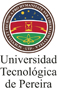 1.1 ASIGNATURA:		SEMINARIO DE INVESTIGACIÓN I1.2 CÓDIGO:		DP8241.3 ÁREA:		Investigación y Desarrollo1.4 SEMESTRE		VIII1.5 PRERREQUISITOS:	 Epistemología, Estadística1.6 HORAS SEMESTRE:	80  (48 teóricas y 32 prácticas)
1.7 DOCENTES:		Jhon Jairo Trejos Parra, CoordinadorClaudia Patricia Cardona TrianaYhon Jairo Acosta Barajas2. JUSTIFICACIÓN
2.1. JUSTIFICACIÓN TEMÁTICA:
La investigación es una de las misiones más claras de  de Pereira, y en general de , tal como está consagrado en las diferentes leyes colombianas y en los documentos fundamentales de .P., y constituye uno de los perfiles de la carrera.La presente es la primera de tres asignaturas que buscan desarrollar en los estudiantes las competencias que necesitan para realizar investigaciones científicas, al tiempo que las va utilizando en su trabajo de grado (TG), por lo tanto, su  metodología es teórico-práctica; la secuencia permite al estudiante aplicado culminar su TG y sus asignaturas al mismo tiempo.“El seminario de investigación como práctica pedagógica es un medio de comunicación, una reunión de personas que se encuentra para conversar sobre un tema específico y desean compartir los logros, aciertos y desaciertos encontrados en el camino de la investigación, motivo del encuentro”.El seminario de investigación es un espacio para la interacción entre estudiantes y profesores en aras de integrar, a partir de la investigación, los diferentes saberes, actitudes  y experiencias adquiridos durante la carrera, contribuyendo así al afianzamiento y reconstrucción crítica de los sistemas conceptuales y las representaciones mentales desarrollados en torno a la actividad física, el deporte y la recreación para la salud.En tal sentido, el seminario de investigación está orientado por el eje docencia – investigación – aprendizaje y busca construir una comunidad investigadora de profesores y estudiantes en el campo de la actividad física, el deporte y la recreación para la salud.SEMINARIO DE INVESTIGACIÓN I:Sus temas son: epistemología básica, desarrollo de habilidades investigativas, metodología para la formulación de anteproyectos de investigación y perfeccionamiento de las competencias escritas. Paralelamente, el estudiante identifica un tema, idealmente dentro de un grupo de investigación, y formula su Anteproyecto de Grado; el cual debe tener viabilidad y pertinencia personal, profesional y social, de acuerdo a los parámetros establecidos para el Programa Ciencias del Deporte y  estudiante tiene la asesoría metodológica de los profesores de investigación (en la asignatura) y la asesoría temática de un docente experto en el área (idealmente, en un grupo de investigación).SEMINARIO DE INVESTIGACIÓN II:Sus temas son: recolección, análisis y discusión de los datos,  presentación de los resultados de la investigación y perfeccionamiento de las competencias escritas. Paralelamente, con la tutoría de su Director de TG y el apoyo metodológico de los profesores de investigación, el estudiante presenta el proyecto de investigación (anteproyecto cualificado), realiza la prueba piloto de su instrumento, realiza la recolección de los datos (si es experimental, la preprueba) y efectúa su análisis inicial.TRABAJO DE GRADO:No tiene contenido temático. Con la tutoría de su Director de TG y el apoyo metodológico de los profesores de investigación, aplica el estímulo (si es experimental), completa el análisis de los datos, realiza la discusión teórica de los resultados obtenidos y presenta su Trabajo de Grado y Artículo Científico.2.2. JUSTIFICACIÓN PRÁCTICA:Todo proceso de investigación científica implica el aprendizaje y la utilización de una gran cantidad de conocimiento por parte del investigador (el estudiante en este caso) y, en mayor o menor grado, brinda aportes teóricos, tecnológicos y sociales.  Así pues, el estudiante integra los diferentes saberes, actitudes  y experiencias adquiridos durante su carrera alrededor de su investigación y hace su primera contribución académica a la región, además de permitirle cualificar su trabajo posterior como Profesional en Ciencias del Deporte y 2.3. JUSTIFICACIÓN METODOLÓGICA:La metodología teórico-práctica lleva a los estudiantes a confrontar la teoría con la compleja realidad, apropiarse activamente del conocimiento y adquirir habilidades para interactuar constructivamente con otros.3. OBJETIVOSDescribir los conceptos epistemológicos y metodológicos más relevantes que fundamentan la investigación científica, para así tener una base teórica a partir de la cual realizar esta actividad adecuadamente.Perfeccionar competencias comunicativas escritas en la redacción de investigaciones.Desarrollar habilidades básicas en la construcción de proyectos de investigación.Definir y construir un Anteproyecto de Investigación, como primer paso fundamental para la producción de nuevo conocimiento.4. UNIDADES TEMÁTICAS4.1 EPISTEMOLOGÍA DE :Nociones básicas sobre el conocimiento científico.Paradigmas actuales de investigación científica.Enfoques de investigación científica.4.2 METODOLOGÍA DE :Definición del problema.Justificación.Objetivos.Marco referencial: contextual y teórico, y estado científico.Diseños positivistas de investigación.Metodología: hipótesis, población y muestra, variables o categorías propuestas, técnicas e instrumentos, plan de análisis, talento humano, recursos, cronograma.Bibliografía.4.3 TIPOS DE INVESTIGACIÓN NO POSITIVISTASEtnografía, teoría fundamentada, estudio de caso, historia de vida.Monografía.Investigación crítico-social.4.4 REDACCIÓN CIENTÍFICA:Generalidades sobre redacción científica.Principios de redacción.Argumentación en la redacción investigativa.Recolección y usos bibliográficos.5. METODOLOGÍATres (3) horas semanales de clase teórico-práctica, que incluye seminarios, talleres y clases magistrales. Dos (2) horas de asesoría general e individual. Trabajo extraclase de exploración temática y elaboración del Anteproyecto de Grado.6. EVALUACIÓNEl ANTEPROYECTO DE INVESTIGACIÓN (que debe ser viable, es decir, contar con los recursos necesarios) se evaluará con los siguientes criterios: su estructura metodológica, coherencia y bibliografía sobre la cual se apoya; sus posibles aportes teóricos y sociales; y su sintaxis y ortografía.7. RECURSOS7.1. TALENTO HUMANO:Docentes:Claudia Patricia Cardona Triana: Profesional en Ciencias del Deporte y la Recreación. Diplomada en Pedagogía. Magíster en Administración del Desarrollo Humano y Organizacional. Aspirante a Especialista en Gerencia del Deporte y la Recreación.Jhon Jairo Trejos Parra: Médico y Cirujano. Magíster en Educación y Desarrollo Comunitario. Especialista en Psicotrauma.Yhon Jairo Acosta Bajaras: Licenciado en Etnoeducación. Magister en Comunicación Educativa. Aspirante a Doctor en Ciencias de la Educación.Asesores:Alejandro Gómez Rodas: Profesional en Ciencias del Deporte y  en Actividad Física y Salud.Antonio María Posada Arbeláez: Profesional en Ciencias del Deporte y la Recreación. Magister en Educación y Desarrollo Humano.Margarita María Cano Echeverri: Tecnóloga en Recreación Dirigida. Licenciada en Áreas Técnicas. Especialista en Pedagogía y Desarrollo Humano. Magíster en Educación y Desarrollo Humano. Estudiante del Doctorado en Ciencias Sociales, Niñez y Juventud.Norman Jairo Pachón Villamil: Licenciado en Educación Física y Recreación. Especialista en Educación del Arte y del Folclor. Magister en Pedagogías Activas y Desarrollo Humano.7.2. RECURSOS FÍSICOS:Salones de clase, tablero, marcador y medios audiovisuales; sala de sistemas de ; campus universitario.8. BIBLIOGRAFÍAASTI VERA, Armando. Metodología de la Investigación. Buenos Aires: Kapelusz, 1968.CASTILLO DURÁN, Nora; JAINES JAINES, Gladys y CHAPARRO D., Ramón O. Una aproximación a la investigación cualitativa. Tunja: Universidad de Tunja, 2001.DENZIN, Norman K. Y LINCOLN, Yvonna S.   Handbook of Qualitative Research.  : Sage, 1994.DESALURIERS, Jean-Pierre. Investigación Cualitativa: Guía Práctica. Pereira: Papiro, 2005.HERNÁNDEZ S., Roberto; FERNÁNDEZ C., Carlos y BAPTISTA L., Pilar.  Metodología de la Investigación.  4 ed. Méjico: McGraw-Hill, 2007.ICONTEC.  Trabajos escritos: presentación y referencias bibliográficas (1486/2008, 5613/2008, 4490/1998).  Santafé de Bogotá.JARA, Óscar. Sistematización de experiencias: búsquedas recientes. Bogotá: Dimensión Educativa, 1996.LERMA G., Héctor Daniel.  Metodología de : Universidad Tecnológica de Pereira, 2009.LERMA G., Héctor Daniel. Presentación de Informes. Bogotá: Ecoe, 2003.NIÑO ROJAS, Víctor Miguel. Competencias en la  Comunicación. Bogotá: Ecoe, 2003SABINO, Carlos A.  El Proceso de Investigación.  3 ed. Bogotá: Panamericana, 1997.SÁNCHEZ L, Jesús. (Cood.) Saber escribir. Bogotá: Aguilar, 2007TAYLOR, Steve J. y BOGDAN, Robert.  Introducción a los Métodos Cualitativos de Investigación.  Barcelona: Paidós, 1996.TREJOS, Jhon Jairo. Guía para  de Proyectos de Grado.  Pereira: Universidad Tecnológica de Pereira, 2005.VASCO,  Carlos Eduardo.  Tres Estilos de Trabajo en las Ciencias Sociales.  Bogotá: Universidad Nacional de Colombia, 1985.CRONOGRAMA: I SEMESTRE 2014 / SEMINARIO DE INVESTIGACIÓN IExamen Parcial 1 (JJ-YA) .................................................Examen Parcial 2 (JJ-YA) .................................................Examen Final Acumulativo (JJ-YA) ...................................Redacción (CC) ……………………………………………….Propuesta de Inv (hasta diseño) ………………………………Anteproyecto de Investigación ............................................15%15%15%15%15%25%¡OJO!: Los temas de investigación deben corresponder a una de las líneas de investigación del Programa, para poder recibir apoyo desde el trabajo en las mismas. En caso contrario, deberá tener un docente director responsable del nuevo tema.Una vez presentado y aceptado el anteproyecto ante el Comité Curricular, EL TEMA NO PODRÁ CAMBIARSE; excepto por motivos de fuerza mayor expuestos por escrito al mismo, el cual podrá aceptar o rechazar la petición.SEMANASEMANAINVESTIGACIÓN DESCRIPTIVA O EXPLICATIVA – Jhon Jairo TrejosINVESTIGACIÓN COMPRENSIVA – Yhon Jairo AcostaREDACCIÓN CIENTÍFICA – Claudia Patricia Cardona14-7 febPresentación del Programa. Proceso investigativo.Presentación general del seminario – programa - evaluaciónTrabajo introductorio – presentación del programa210-14 febEl conocimiento científico.Epistemología: Ideas que han fundamentado la investigación cuantitativa y cualitativa (película), taller de lectura.Normas ICONTEC - APA317-21 febPRESENTACIÓN DE MACROPROYECTOSPRESENTACIÓN DE MACROPROYECTOSRedacción científica o producción textual424-28 febParadigmas de investigación.Ejercicio: formulación de pregunta de investigación con la perspectiva cualitativaCitas y fuentes bibliográficas53-7 marTallerEjercicio: formulación de pregunta de investigación con la perspectiva cualitativa. Esquema general de formulación del proyecto investigación con enfoque cualitativo.Las fuentes de información610-14 marAutores, título, pregunta problema, objetivo general.Planteamiento del problema y definición, y taller estudio de casos.Las fuentes de información717-21 marEXAMEN PARCIAL IEXAMEN PARCIAL IArgumentación en la redacción investigativa824-28 marDefinición del problema. JustificaciónEnfoques de investigación cualitativa: Hermenéutico, Critico social Pautas para la redacción del trabajo: problema, justificación y  objetivos931 mar - 4 abrMarcos. Bases de datos virtuales.Enfoques de investigación cualitativa: Hermenéutico, Critico socialPautas para la redacción del trabajo: marco referencial y título107 - 11 abrDiseños descriptivos y explicativos.Diseños de investigación cualitativa: Etnografía, fenomenología, Teoría fundamentada, Estudios de caso, Monografía, IAP.Pautas para la redacción de la propuesta1114 - 18 abrASESORÍASASESORÍASTaller21 abrENTREGA DE LA PROPUESTAENTREGA DE LA PROPUESTA1121 - 25 abrHipótesis. Objetivos específicos.Diseños de investigación cualitativa: Etnografía, fenomenología, Teoría fundamentada, Estudios de caso, Monografía, IAP.Pautas para la redacción de la propuesta1228 abr - 2 mayPoblación y muestra. Variables.Técnicas cualitativas de recolección de información: Diario de campo, entrevista, Historia de vida, Grupo Focal.Uso de elementos gramaticales135 - 9 mayTécnicas cuantitativas.Criterios para las búsquedas en bases de datos y elaboración de estado del arteUso de elementos gramaticales1412 - 16 mayTaller FinalTaller FinalPautas para la redacción del anteproyecto1519 - 23 mayEXAMEN PARCIAL IIEXAMEN PARCIAL IIPautas para la redacción del anteproyecto1626 - 30 mayASESORÍAS FINALESASESORÍAS FINALESRevisión de talleres y ejercicios en clase3 junENTREGA DE ANTEPROYECTOENTREGA DE ANTEPROYECTO172 - 6 junSemana de Preparación de Exámenes FinalesSemana de Preparación de Exámenes Finales1810 junEXAMEN FINAL. DEVOLUCIÓN DE ANTEPROYECTOS EVALUADOS.EXAMEN FINAL. DEVOLUCIÓN DE ANTEPROYECTOS EVALUADOS.1917 junRevisión Final de NotasRevisión Final de Notas